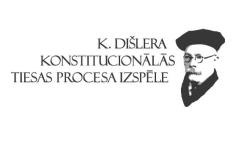 PROFESORA KĀRĻA DIŠLERA XXI KONSTITUCIONĀLĀS TIESAS PROCESA IZSPĒLE 2019SACENSĪBU NOLIKUMSVispārīgie noteikumiIzspēle2019. gada tiesas procesa izspēle konstitucionālajās tiesībās (turpmāk – Izspēle) notiek starp Latvijas Republikas augstākās izglītības mācību iestāžu komandām. Sacensības rīko tiesas procesa izspēļu veidā. Izspēlei ir divas daļas – rakstiskā un mutvārdu daļa, kurā Izspēles dalībnieki risina iepriekš sagatavotu problēmsituāciju (turpmāk – Kāzuss).OrganizētājiIzspēli organizē profesora Kārļa Dišlera fonda izveidota organizatoru komanda.Izspēles tiesnešiIzspēles tiesneši ir juristi – atzinību guvuši akadēmiķi, jomas profesionāļi vai starptautisko tiesas procesu izspēļu pārstāvji no Latvijas.Tiesas sastāvu veido nepāra skaits tiesnešu. Priekšsacīkstēs un ceturtdaļfinālā trīs tiesneši, pusfinālā – pieci tiesneši, bet fināla izspēles tiesas sastāvā – septiņi tiesneši. Izspēles mutvārdu daļā katrs tiesas sastāvs no sava vidus ievēl tiesas sēdes priekšsēdētāju. Ja tiesas sastāvs nevar vienoties par tiesas sēdes priekšsēdētāju, lēmumu pieņem izspēles organizatoru komandas pārstāvis. Izspēles rakstiskajā daļā katras komandas iesniegtā Kāzusa risinājuma pieteikuma iesniedzēja un institūcijas, kas izdevusi apstrīdēto aktu, pozīciju novērtē trīs tiesneši.Izspēles dalībniekiDalībai Izspēlē drīkst pieteikties komandas, reģistrējot vismaz divus, bet ne vairāk kā trīs dalībniekus, kuri studē tiesību zinātnes studiju programmā un nav ieguvuši jurista kvalifikāciju. Visas darbības, kas nepieciešamas Izspēles argumentācijas veidošanai (tajā skaitā, izpētes veikšana, rakstīšana, rediģēšana un citi), veic tikai Izspēles dalībnieki attiecīgās komandas ietvaros. Izspēlē kā dalībnieki nedrīkst piedalīties tās organizētāji, tiesneši, kā arī Nolikuma 5.1., 7.1. un 22.1. punktā minētie eksperti.Izspēlē kā komandu dalībnieki vai treneri drīkst piedalīties tie izspēles organizatoru komandas dalībnieki, kuri saņēmuši izspēles organizatoru komandas atļauju.Komandu treneriKomandām drīkst būt treneri. Komandas treneris drīkst būt kāds no Izspēles organizatoru piedāvātajiem treneriem vai komandas pašas izvēlēta persona. Treneri nedrīkst būt Izspēles tiesneši un Nolikuma 7.1. un 22.1. punktā minētie eksperti.Komandas trenera darbība var izpausties kā vispārēja tēmas apskate, ieteikumi par piemērojamām pētniecības metodēm un resursiem, vispārēji ieteikumi par rakstiskās argumentācijas sagatavošanu, konsultācijas par argumentācijas tehniku, uzstāšanos mutvārdu daļā un cita veida atbalsts komandai. Komandas trenerim ir aizliegts veidot argumentus komandas dalībnieku vietā.Šī punkta noteikumu neievērošanas gadījumā izspēles organizatoru komanda lemj par komandas turpmāko dalību Izspēlē – par komandas diskvalifikāciju vai par soda punktu piemērošanu.Vienai komandai drīkst būt viens treneris, kuru tā norāda pieteikuma anketā.Pieteikšanās dalībai IzspēlēKomandas Pieteikuma anketas iesniedz Nolikuma 6.2. punktā noteiktajā kārtībā. Pieteikuma anketu drīkst iesniegt vienlaicīgi ar rakstisko darbu (argumentāciju), tādā gadījumā tā tiek uzskatīta par pieteikšanos dalībai Izspēlē.Komandas Pieteikuma anketas dalībai Izspēlē iesniedz līdz 2019. gada 27. oktobrim, sūtot uz e-pasta adresi: disleraizspele@gmail.com. Pieteikuma anketā komandas norāda: komandas devīzi (nosaukumu), komandas dalībnieku vārdu, uzvārdu, tālruņa numuru, elektroniskā pasta adresi, kā arī tās kapteini. Ja komandai ir treneris, pieteikuma anketā norāda arī trenera vārdu, uzvārdu un kontaktinformāciju. Pieteikuma anketa ir obligāta un neatņemama dalībnieku reģistrācijas sastāvdaļa. Pieteikuma anketas paraugs pievienots Nolikuma Pielikumā.Komandas nosaukums jeb devīze ir vārds vai īss teiciens (līdz pieciem vārdiem), ar ko pieteikuma anketā aizstāts autoru vārds. Lai nodrošinātu anonimitāti un godīgu sacensību norisi, šī devīze turpmāk ir vienīgā komandas identifikācijas zīme. Ja komanda kā devīzi izmanto izteicienu vai frāzi, kas nav valsts valodā, tad papildus norādāms tās tulkojums.Saziņā ar Izspēles organizētājiem komandu pārstāv tikai tās kapteinis.Organizētāji ar komandu dalībniekiem sazinās ar elektroniskā pasta ziņojumu palīdzību, nosūtot tos uz komandas pieteikumā norādīto komandas kapteiņa elektroniskā pasta adresi.Piesakoties dalībai Izspēlē, uz rakstiskās kāzusa analīzes titullapas komandas norāda tikai savu devīzi. Šī punkta pārkāpuma gadījumā izspēles organizatoru komanda var lemt par komandas diskvalifikāciju vai soda punktu piešķiršanu.Ja komandas dalībnieks objektīvu iemeslu dēļ nevar turpināt dalību Izspēlē, pārējie dalībnieki, ja tādi ir, to turpina pirms tam par to savlaicīgi informējot Izspēles organizētājus.Izspēles kāzusa izstrādeIzspēles Kāzusu izstrādā tiesību eksperti sadarbībā ar Izspēles organizētājiem.Kāzusa izstrādāšanā un tā vērtēšanā nepiedalās Izspēles dalībnieki un komandu treneri, bet var piedalīties tiesneši.Kāzusa publicēšanaKāzusa teksts, Izspēles nolikums un organizatoru piedāvātais treneru saraksts 2019. gada 1. oktobrī tiek publicēts profesora Kārļa Dišlera tiesas procesa izspēles interneta vietnē www.disleraizspele.lv un Facebook lapā: www.facebook.com/disleraizspele. Kāzusa teksts tiek publiskots arī iknedēļas žurnālā „Jurista Vārds”. Izspēles organizatori var publicēt kāzusa tekstu un Izspēles nolikumu arī citos informatīvajos avotos.Precizējošie jautājumiKatrai komandai, kas plāno piedalīties Izspēlē, ir tiesības uzdot divus precizējošus jautājumus par Izspēles kāzusu. Jautājumi jānosūta Izspēles organizatoriem līdz 2019. gada 27. oktobra pulksten 23:59 uz e-pasta adresi disleraizspele@gmail.com. Izspēles organizatori var nesniegt atbildes uz jautājumiem, uz kuriem atbildes komandas var noskaidrot pašas vai kam izspēles organizatoru ieskatā nav nozīmes kāzusa risinājumā. Atbildes uz citiem jautājumiem tiks publicētas K.Dišlera tiesas procesa izspēles interneta vietnē un Facebook lapā, kā arī nosūtītas komandas kapteinim līdz 2019. gada 1. novembrim.Izspēles rakstiskā daļaKāzusa analīzeKatra komanda sagatavo pieteikumu un institūcijas, kas izdevusi apstrīdēto tiesību aktu/normu, atbildes rakstu. Nolikuma 11.3. punkta noteikumi par kāzusa analīzes apjomu attiecas uz pieteicēja un institūcijas, kas izdevusi apstrīdēto tiesību aktu, argumentāciju atsevišķi.Kāzusa analīzes forma un satursKāzusa analīzi raksta gramatiski un stilistiski pareizā latviešu valodā, ievērojot latviešu literārās valodas normas. Atsauces noformē oriģinālvalodā, ievērojot žurnālā “Jurista Vārds” publicēto rakstu atsauču noformēšanas paraugu (skatīt: https://juristavards.lv/jv_atsauces.pdf).Kāzusa analīzē jābūt šādām sadaļām:titullapa;satura rādītājs;kāzusa atrisināšanai būtisko faktu izklāsts;kāzusa analīzes kopsavilkums;kāzusa analīzes argumentācija;lūgums Satversmes tiesai;normatīvo aktu un izmantotās literatūras saraksts.Kāzusa analīzes katras pozīcijas kopējais apjoms nepārsniedz 25 lappuses (neskaitot darba titullapu, satura rādītāju un normatīvo aktu un izmantotās literatūras sarakstu). Par katras pozīcijas kopējā apjoma pārsniegšanu Izspēles organizatori var komandai piemērot soda punktus.Kāzusa analīzi noformē uz A4 izmēra lapām, ievērojot šādus noteikumus:atstarpe starp rindām – 1,5;teksta attālums no lapas malām – 2 cm (augšējā mala un apakšējā mala); 3 cm (kreisā mala); 1 cm (labā mala);teksta fonts – Times New Roman, burtu izmērs 12 punkti;nav pieļaujama rakstu zīmju saspiešanas vai izplešanas opciju izmantošana;rakstu zīmju izmērs atsaucēs – 10 punkti, ievērojot rindstarpu 1.Kāzusa analīzes titullapā norāda vienīgi argumentācijas pozīciju un komandas devīzi. Nedz titullapā, nedz citur kāzusa analīzē neiekļauj norādes, kas jebkādā veidā ļauj identificēt tās autorus. Gadījumā, ja komanda pārkāpj 11.5. noteikto ierobežojumu, organizatoru komanda ir tiesīga komandai piemērot soda punktus. Īpaši rupja pārkāpuma gadījumā izspēles organizatori var lemt par komandas diskvalifikāciju.Kāzusa analīzes nosūtīšanaKāzusa analīze – gan pieteikuma iesniedzēja, gan institūcijas, kas izdevusi apstrīdēto tiesību aktu/normu, argumentācija – jānosūta Izspēles organizētājiem līdz 2019.gada 3.novembra plkst. 23:59 uz elektroniskā pasta adresi disleraizspele@gmail.com. Termiņa nokavēšanas gadījumā Izspēles organizatori ir tiesīgi komandām piemērot soda punktus vai diskvalificēt tās.Pēc kāzusa analīzes nosūtīšanas izmaiņas tajā vairs neveic.Izspēles organizatoriem pēc Izspēles mutvārdu daļas noslēgšanās ir tiesības publicēt dalībnieku kāzusa analīzi. Komanda, kura nevēlas, lai tās darbs tiktu publicēts, par to informē Izspēles organizatorus līdz fināla Izspēles sākumam.Izspēles mutvārdu daļaIzspēles mutvārdu daļas dalībniekiIzspēles mutvārdu daļā piedalās 8 komandas, kuras Izspēles rakstiskajā daļā ieguvušas lielāko punktu skaitu. Izspēles organizatori jebkurā brīdī var lemt par mutvārdu daļas dalībnieku skaita palielināšanu vai samazināšanu.Izspēļu laiks, vieta un noriseIzspēles notiek Rīgā, Latvijas Universitātes Juridiskās fakultātes un Rīgas Juridiskās augstskolas telpās 2019.gada 6. un 7.decembrī. Izspēles fināls norisinās Satversmes tiesā. Izspēļu pirmajā dienā norisinās priekšsacīkstes, savukārt otrajā dienā – ceturtdaļfināla, pusfināla un fināla izspēles.Nepieciešamības gadījumā Izspēles organizētāji var lemt par citu izspēļu organizēšanas vietu un norises laiku, par to savlaicīgi informējot Izspēles dalībniekus.Izspēles valodaIzspēles notiek latviešu valodā.Izspēles kārtasIzspēle notiek trīs kārtās:priekšsacīkstes, kuru laikā katra no Nolikuma 13.punktā minētajām komandām piedalās divās izspēlēs. Divas komandas, kuras pēc priekšsacīkstēm iegūst lielāko punktu skaitu kopvērtējumā, tiek automātiski izvirzītas dalībai pusfinālā;ceturtdaļfināls, kurā piedalās četras komandas, kuras pēc priekšsacīkstēm ieguvušas 3.-6.vietu. Tiesnešu balsojuma rezultātā divas ceturtdaļfināla spēcīgākās komandas tiek izvirzītas dalībai pusfinālā;pusfināls, kurā piedalās četras komandas, kuras pēc ceturtdaļfināla un priekšsacīkstēm izvirzītas pusfinālam;fināls, kurā piedalās divas komandas, kuras tiesnešu balsojuma rezultātā izvirzītas finālam.Izspēles organizatoriem ir tiesības mainīt Izspēles norises kārtību, ja pieteikušos komandu skaits ir lielāks vai mazāks par 8. Tādā gadījumā Izspēles organizatori ne vēlāk kā 2 dienas pirms izspēļu sākuma informē par to Izspēles dalībniekus.Pozīciju sadalījumsKatra komanda priekšsacīkstēs uzstājas divas reizes: vienu reizi kā pieteikuma iesniedzējs un vienu reizi kā institūcija, kas izdevusi apstrīdēto aktu.Pozīciju sadalījumu un komandu–pretinieču pārus priekšsacīkšu izspēlēm nosaka organizatori, ievērojot rakstisko daļu rezultātus.Izspēles dalībnieki izlozēto pretinieku rakstiskos darbus priekšsacīkstēm un ceturtdaļfinālam saņem pēc pozīciju izlozes. Komandu-pretinieču rakstiskos darbus nosūta komandas kapteinim uz Pieteikuma anketā norādīto elektroniskā pasta adresi.Komandu pozīcijas ceturtdaļfināla, pusfināla un fināla izspēlei izlozē klātienē pēc rezultātu paziņošanas.Klātbūtne mutvārdu izspēlēsMutvārdu izspēļu laikā, katrā izspēlē, kurā piedalās komanda, jāpiedalās visiem komandas dalībniekiem, izņemot 6.7. punktā minēto gadījumu. Gadījumā, ja uz Izspēles mutvārdu daļu neierodas kāda no 17.2. punktā izlozētajām komandām un tās pretiniece–komanda ir ieradusies, tad pēdējā uzstājas bez pretinieces. Tādā situācijā tiesneši, vērtējot komandas sniegumu, ņem vērā to, ka komanda uzstājas viena pati. Ja komanda uzstājas viena pati, tai nav pienākuma izteikt repliku.Citas personas ir tiesīgas novērot izspēles, netraucējot to norisi. Šī noteikuma pārkāpšanas gadījumā tiesnešiem ir tiesības izraidīt skatītājus no izspēļu norises telpas. Priekšsacīkšu, ceturtdaļfināla un pusfināla izspēļu laikā skatītāju vidū nedrīkst atrasties citu komandu dalībnieki un treneri, kuri turpina dalību izspēlēs.Filmēt un veikt citus ierakstus drīkst tikai ar organizētāju atļauju.Izspēles noriseIzspēle noris šādā kārtībā:vispirms ne ilgāk kā 20 minūtes uzstājas pieteikuma iesniedzējs;pēc tam ne ilgāk kā 20 minūtes uzstājas institūcija, kas izdevusi apstrīdēto tiesību aktu/normu;pēc tam ne ilgāk kā 5 minūtes pieteikuma iesniedzējs var uzdot jautājumus institūcijai, kas izdevusi apstrīdēto tiesību aktu/normu;pēc tam ne ilgāk kā 5 minūtes institūcija, kas izdevusi apstrīdēto tiesību aktu/normu, var uzdot jautājumus pieteikuma iesniedzējam;pēc tam pieteikuma iesniedzējs uzstājas ar ne vairāk kā 3 minūtes ilgu repliku par institūcijas, kas izdevusi apstrīdēto tiesību aktu/normu, uzstāšanās laikā sniegto argumentāciju;visbeidzot, institūcija, kas izdevusi apstrīdēto tiesību aktu/normu, uzstājas ar ne vairāk kā 3 minūtes ilgu atbildi uz repliku, kurā tiek atbildēts uz argumentiem, kurus pieteikuma iesniedzējs izteicis savā replikā;Visā komandu uzstāšanās laikā (gan argumentācijas, gan jautājumu, gan replikas laikā) tiesneši ir tiesīgi pārtraukt komandu un uzdot savus jautājumus.Fināla izspēlē 19.1.1. un 19.1.2. punktā minētais laiks ir 35 minūtes, 19.1.3. un 19.1.4. punktos minētais laiks ir 7 minūtes, savukārt 19.1.5. un 19.1.6. punktā norādītais laiks ir 3 minūtes.Laika skaitīšana netiek apturēta, ja tiesneši uzdod jautājumus un komandas atbild uz tiesnešu jautājumiem.Uzstāšanās laikā komandas locekļiem pēc tiesas sēdes priekšsēdētāja atļaujas saņemšanas ir tiesības savā starpā konsultēties, lai atbildētu uz tiesneša uzdoto jautājumu. Laika skaitīšana netiek apturēta uz konsultēšanās brīdi.Komanda var lūgt pagarināt 19.1.1. vai 19.1.2. punktā minēto laiku. Tiesai ir tiesības komandai papildlaiku piešķirt, taču ne ilgāku par 5 minūtēm. Gadījumā, ja komanda pamatlaikā nav spējusi izklāstīt viedokli par vairāk nekā vienu jautājumu, turklāt tas nav noticis komandas vainas dēļ, tiesai ir tiesības piešķirt līdz 7 minūtēm ilgu papildlaiku. Tiesneši ir tiesīgi komandas-pretinieces uzstāšanās laiku automātiski pagarināt par pirmajai komandai atvēlēto papildlaiku par to iepriekš paziņojot.Uzstāšanās satursIzspēles mutvārdu daļā komandas nav ierobežotas ar rakstiskajā analīzē paustajiem argumentiem. Uzstāšanās laikā dalībnieki drīkst izmantot tikai materiālus drukātā formā.Komandu dalībnieku rīcības atbilstību 20.1. punktā norādītajām prasībām izspēles laikā uzrauga laika tiesnesis, kurš pārkāpuma ievērošanas gadījumā informē tiesas sastāvu. Tāpat, ja tiesnesis pamana, ka kāda no komandām pārkāpj 20.1. punktā ietverto noteikumu, tiesnesis par to informē tiesas sastāvu. Gadījumā, ja tiek konstatēts 20.1. punkta pārkāpums, tiesas sastāvs var pieņemt lēmumu par komandas diskvalifikāciju vai soda punktu piešķiršanu bez brīdinājuma izteikšanas.Mutvārdu un rakstveida saziņaIzspēles norises laikā saziņu starp komandas locekļiem veic tā, lai netiktu traucēts Izspēles process.Izspēles laikā dalībniekiem ir aizliegts sazināties ar Izspēles skatītājiem.Izspēļu vērtēšanaVērtēšanas pamatsIzspēles tiesneši vērtē Komandas sniegumu (kāzusa analīzi un uzstāšanos) ņemot vērā Nolikuma 23., 24. un 25. punktā norādītos kritērijus.Vērtēšana priekšsacīkstēsKomandas vērtēšana priekšsacīkstēs notiek divās daļās – Kāzusa analīzes vērtēšana un uzstāšanās vērtēšana:Katrs tiesnesis katru Kāzusa analīzi vērtē skalā no 50 līdz 100 punktiem.Katrs tiesnesis komandas uzstāšanos vērtē skalā no 50 līdz 100 punktiem.Kāzusa analīzes vērtēšana:Kāzusa analīzi vērtē izspēles tiesneši. Nepieciešamības gadījumā rakstisko darbu vērtēšanai organizatoru komanda pieaicina arī citus ekspertus.Kāzusa analīzes vērtē pēc šādiem kritērijiem:forma (atbilstība Nolikuma 11. punkta prasībām) – 5 līdz 15 punkti;saturs (izvirzīto argumentu oriģinalitāte, pamatotība, skaidrība, izkārtojums, tiesību avotu izmantošana) – 45 līdz 85 punkti.Uzstāšanās vērtēšanas kārtība:Katrā priekšsacīkšu izspēlē katrs tiesnesis komandas dalībnieku sniegumu novērtē pēc šādiem kritērijiem:uzstāšanās forma (oratora sniegums, uzstāšanās stils, pieklājība, procesa formas ievērošana) – 15 līdz 25 punkti;uzstāšanās saturs (argumentu pamatotība, loģika, oriģinalitāte) – 12 līdz 25 punkti; replikas un atbildes uz repliku saturs (tajā skaitā spēja reaģēt uz prezentētajiem argumentiem) – 2 līdz 5 punkti;vispārīgas zināšanas par konstitucionālo tiesību, starptautisko tiesību un citām aktualitātēm –3 līdz 10 punkti;spēja atbildēt uz tiesnešu jautājumiem (t.sk. attieksme pret tiesas sastāvu) – 15 līdz 25 punkti;komandas darbs (savstarpējā saziņa, laika sadale un ievērošana)– 3 līdz 10 punkti.Punktu piešķiršanas kārtībaKatrā izspēles raundā komandām tiek piešķirti divu veidu punkti: Raunda punkti un Kopējie punkti.Kopējie punkti:Kāzusa analīzes Kopējie punkti: katrā izspēles raundā komandas kāzusa analīzes raunda kopējos punktus veido attiecīgās pozīcijas Kāzusa analīzes trīs izspēles tiesnešu vērtējumu summa. Komandas Kāzusa analīzes Izspēļu Kopējos punktus veido abu sagatavoto pozīciju Kāzusa analīzes sešu tiesnešu vērtējumu summa. Komandas Kāzusa analīzes Izspēļu Kopējie punkti tiek ņemti vērā, lai noteiktu Komandu ar labāko kāzusa analīzi.Uzstāšanās Kopējie punkti: Katrā Izspēļu raundā Komandas Uzstāšanās Kopējos punktus veido trīs raunda tiesnešu vērtējumu summa.Kopējo punktu summa: Katrā priekšsacīkšu raundā komandas Kopējo punktu summu veido Uzstāšanās kopējo punktu un Kāzusa analīzes Kopējo punktu summa attiecīgajā raundā. Komandas priekšsacīkšu Kopējo punktu summu veido Komandas visu priekšsacīkšu raundu Kopējo punktu summa.Raunda punkti:Kāzusa analīzes Raunda punkti: Katrā izspēles priekšsacīkšu raundā kopā tiek piešķirti trīs Kāzusa analīzes Raunda punkti, ņemot vērā Kāzusa analīzes trīs tiesnešu augstāko, vidējo un zemāko vērtējumu. Raunda punkti tiek piešķirti, salīdzinot komandu attiecīgo pozīciju Kāzusa analīzes vērtējumus (augstāko, vidējo un zemāko). Kāzusa analīzes Raunda punktu piešķiršanai tiek salīdzināti punkti, kas piešķirti par tās pozīcijas Kāzusa analīzi, kuru komanda pārstāv attiecīgajā priekšsacīkšu raundā (komandas, kas pārstāv pieteikuma iesniedzēju, Kāzusa analīzes tiesnešu vērtējums tiek salīdzināts ar komandas, kas pārstāv institūciju, kas izdevusi apstrīdēto aktu, Kāzusa analīzes tiesnešu vērtējumiem). Tā komanda, kuras augstākais, vidējais vai zemākais vērtējums ir augstāks, iegūst vienu Kāzusa analīzes Raunda punktu. Ja attiecīgās kategorijas vērtējumi abām salīdzināmajām komandām ir vienādi, abas komandas iegūst 0,5 punktus.Uzstāšanās Raunda punkti: Katrā izspēles priekšsacīkšu raundā kopā tiek piešķirti seši Raunda punkti, ņemot vērā komandai, atbilstoši 25.punktā norādītajai kārtībai, piešķirto punktu salīdzinājumu. Komanda, kurai tiesnesis attiecīgā raunda ietvaros piešķīris lielāku punktu skaitu, saņem divus Uzstāšanās Raunda punktus. Ja attiecīgais tiesnesis abām komandām piešķīris vienādu punktu skaitu, katra komanda iegūst vienu Uzstāšanās Raunda punktu.Raunda punktu summa: komandas Raunda punktu summu veido Uzstāšanās Raunda punktu un Kāzusa analīzes Raunda punktu summa.Priekšsacīkšu labāko komandu noteikšanaPriekšsacīkšu rezultāti tiek noteikti pēc komandu priekšsacīkšu Raundu punktu summas. Ja Raundu punktu summas vairākām komandām ir vienādas, tad šīs komandas tiek sarindotas pēc priekšsacīkšu Kopējo punktu summas.Priekšsacīkšu labākā oratora noteikšanaKatrā priekšsacīkšu Izspēļu raundā tiesas sastāvs vērtē ne tikai komandas darbu kopumā, bet arī oratoru sniegumu. Katrs tiesnesis vērtē katru komandas dalībnieku, piešķirot dalībniekam 1 – 10 punktus par sniegumu attiecīgajā izspēlē. Priekšsacīkšu labāko oratoru nosaka pēc vidējā iegūto punktu skaita, saskaitot vidējo iegūto vērtējumu katrā izspēles raundā.Vērtēšana ceturtdaļfinālā un pusfinālāCeturtdaļfināla un pusfināla izspēlē komandas tiek vērtētas pēc 25. punktā minētajiem kritērijiem, bet nesaņem punktus, jo pusfināla un fināla dalībniekus nosaka tiesnešiem balsojot. Organizatori ceturtdaļfināla un pusfināla tiesnešiem var izsniegt komandu rakstiskās pozīcijas, lai iepazītos ar komandu rakstisko pozīciju kvalitāti. No katras ceturtdaļfināla izspēles viena komanda tiek izvirzīta dalībai pusfinālā. No katras pusfināla izspēles viena komanda tiek izvirzīta dalībai finālā. Lemjot par uzvarējušo komandu, tiesneši nedrīkst atturēties.Vērtēšana finālāFināla izspēlē komandas vērtē pēc 25. punktā noteiktajiem kritērijiem, bet nesaņem punktus, jo uzvarētājus nosaka, tiesnešiem balsojot. Uzvarējusī komanda tiek noskaidrota ar tiesnešu balsu vairākumu. Lemjot par uzvarējušo komandu, tiesneši nedrīkst atturēties.Fināla labākā oratora noteikšanaFināla Izspēles labāko oratoru izvēlas fināla tiesneši no fināla izspēles.Noslēguma noteikumiIzspēles mutvārdu daļas filmēšana un ierakstu veikšanaOrganizētāji ir tiesīgi nodrošināt Izspēles mutvārdu daļas filmēšanu un citu ierakstu veikšanu un ir tiesīgi izmantot filmēšanas un citu ierakstu rezultātu publicēšanai. Izspēļu skatītājiem un citām personām ir atļauts filmēt un fotografēt tikai ar izspēles organizatoru atļauju. Attiecībā uz izspēles organizēšanas ietvaros veikto personas datu apstrādi nodibinājums ‘’Kārļa Dišlera fonds’’, reģistrācijas numurs: 40008211254, e-pasts: dislerafonds@gmail.com ir personas datu pārzinis. Iesūtot pieteikuma anketu, dalībnieki piekrīt to datu apstrādei ar mērķi organizēt izspēli un sniegt informāciju par to, sniedzot tādus personas datus kā vārds, uzvārds, izglītības iestāde, kurā mācās, e-pasts, tālrunis. Dalībnieku personas dati tiks glabāti, kamēr tas ir nepieciešams, lai nodrošinātu izspēles norisi. Gadījumā, ja dalībnieks atsauc savu piekrišanu, dati tiks nekavējoties dzēsti. Dalībnieks var jebkurā brīdī izmantot savas datu subjekta tiesības, piemēram, pieprasīt piekļuvi saviem datiem, labot tos vai lūgt dzēst vai ierobežot apstrādi attiecībā uz viņu. Tāpat dalībniekiem ir tiesības iebilst pret apstrādi un iesniegt sūdzību Latvijas Datu valsts inspekcijai. GodalgasIzspēļu noslēguma ceremonijā tiek godalgotas abas finālā iekļuvušās komandas, Izspēļu labākais orators, komanda, kura rakstveidā sagatavojusi kopsummā labāko pieteikuma iesniedzēja un institūcijas, kas izdevusi apstrīdēto tiesību aktu/normu pozīcijas argumentāciju. Visi Izspēles dalībnieki saņem atzinības rakstus un veicināšanas balvas.Katra tiesneša individuāli piešķirto punktu skaitu priekšsacīkstēs, balsojumu ceturtdaļfināla. pusfināla un fināla izspēlē, kā arī viedokli par Izspēles labāko oratoru dalībniekiem neatklāj.Lēmumu galīgumsIkviens ar Izspēli saistīts lēmums, ko pieņēmuši Izspēles tiesneši, ir galīgs un nepārsūdzams.Atkāpšanās no Nolikuma noteikumiemĪpašas nepieciešamības gadījumā Izspēles organizētāji ir tiesīgi pieņemt motivētu lēmumu par atkāpšanos no Nolikuma noteikumiem, par to iepriekš informējot Izspēles dalībniekus.Atbildība par Nolikuma neievērošanuKatrs Izspēles dalībnieks līdz fināla dalībnieku paziņošanas brīdim ir tiesīgs iesniegt Izspēļu organizētājiem izskatīšanai rakstveida sūdzību gadījumā, ja viņam ir zināms kāds Nolikuma pārkāpums.Gadījumā, ja iesniegtā sūdzība ir pamatota un apmierināma, tad izspēles organizatoru komanda ir tiesīga no vainīgās komandas kopvērtējuma atskatīt ne vairāk kā 20 punktu vai piemērot citas soda sankcijas, tajā skaitā diskvalifikāciju īpaši smagu pārkāpumu gadījumā. Šādas soda sankcijas izspēles organizatoru komanda var piemērot arī pēc savas iniciatīvas konstatēta pārkāpuma gadījumā. Lēmumu pārsūdzībaIzspēles organizatoru komandas lēmumus, kas ierobežo Nolikumā norādītās Izspēles dalībnieku tiesības vai attiecas uz 35. un 36.2. punktā minētajiem jautājumiem, Izspēles dalībniekiem ir tiesības pārsūdzēt organizatoru komandas vadītājam, iesniedzot par attiecīgo lēmumu motivētu rakstisku sūdzību.Apelācijas padomi izveido izspēles organizatoru komanda uz Izspēles norises laiku. Izspēles dalībnieki izspēles organizatoru komandas lēmumu var pārsūdzēt divas dienas pēc izspēles organizatoru komandas lēmuma paziņošanas, par to informējot izspēles organizatoru komandu. Organizatoru komandas vadītājs iesniegto sūdzību izskata 2 darba dienu laikā pēc sūdzības saņemšanas.Organizatoru komandas vadītājs ar saviem lēmumiem neietekmē galīgo vietu sadalījumu.* – AIZPILDĀMS OBLIGĀTIpieteikuma anketa
2019.gada KĀRĻA DIŠLERA XXI KONSTITUCIONĀLĀS TIESAS PROCESA IZSPĒLEIpieteikuma anketa
2019.gada KĀRĻA DIŠLERA XXI KONSTITUCIONĀLĀS TIESAS PROCESA IZSPĒLEIpieteikuma anketa
2019.gada KĀRĻA DIŠLERA XXI KONSTITUCIONĀLĀS TIESAS PROCESA IZSPĒLEIpieteikuma anketa
2019.gada KĀRĻA DIŠLERA XXI KONSTITUCIONĀLĀS TIESAS PROCESA IZSPĒLEIStudiju iestāde (nosaukums, pilsēta)*:Studiju iestāde (nosaukums, pilsēta)*:Studiju iestāde (nosaukums, pilsēta)*:Studiju iestāde (nosaukums, pilsēta)*:Devīze (nosaukums)*: Devīze (nosaukums)*: Devīze (nosaukums)*: Devīze (nosaukums)*: Komandas dalībnieki *Komandas dalībnieki *Komandas dalībnieki *Komandas dalībnieki *Nr.p.k.vārds, uzvārdsTālr.:e-pasts1. – kapteinis[jāaizpilda obligāti][jāaizpilda obligāti][jāaizpilda obligāti]2.[jāaizpilda obligāti][jāaizpilda obligāti][jāaizpilda obligāti]3.[jāaizpilda obligāti][jāaizpilda obligāti][jāaizpilda obligāti]Treneris [ja nav, zemāk norādīto aili izdzēst]:Treneris [ja nav, zemāk norādīto aili izdzēst]:Treneris [ja nav, zemāk norādīto aili izdzēst]:Treneris [ja nav, zemāk norādīto aili izdzēst]:Nr.p.k.vārds, uzvārdsTālr.:e-pasts1.Ar šo apliecinām, ka esam iepazinušies ar Nolikumu un Pieteikuma anketā norādītā informācija ir patiesa.Ar šo apliecinām, ka esam iepazinušies ar Nolikumu un Pieteikuma anketā norādītā informācija ir patiesa.Ar šo apliecinām, ka esam iepazinušies ar Nolikumu un Pieteikuma anketā norādītā informācija ir patiesa.Ar šo apliecinām, ka esam iepazinušies ar Nolikumu un Pieteikuma anketā norādītā informācija ir patiesa.Aizpildīšanas datums*:Aizpildīšanas datums*:Aizpildīšanas datums*:Aizpildīšanas datums*: